Ｒ４年度 市Ｐ研究大会 参加申込書　（紙で提出される方用）　　　　　　　（11/12（土）13:30開会（受付 12:45）　市民会館シアーズホーム夢ホール）必要事項をご記入のうえ、市P事務局にFAXやメール等でお申し込みください。　〆11/3（木）（FAXは、この申込書1枚だけで結構です）→　FAX 288-3754　 ～ 各学校からの参加者 ～　　（枠が不足するときは、１枠に複数人または別紙にてお届けください）（先生方：Ｔ会員へもご参加の声掛けをどうぞ）＜市Ｐ事務局＞　FAX  288-3754（電話：288-3750）　市Ｐ事務局ﾒｰﾙ  info@kumamotocity-pta.net※　回答フォームでのお申し込みは、下記ＵＲＬまたは右記コードをご利用ください。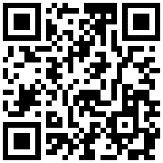 →　https://onl.bz/AyACNbE単　Ｐ　名学校番号学校申込担当者役職名ご氏名担当者連絡先電話電話番号Ｐ･Ｔ参加者名番号Ｐ･Ｔ参加者名172839410511612